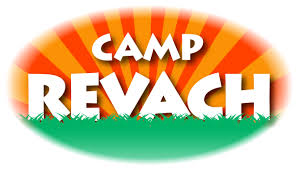 I give permission for my child, __________________who is ________years old, to go on all trips with Camp Revach for the duration of the 2017 summer season. Trips may include any or all of the following activities;Swimming, Roller skating, Trampolining, Amusement/Water Parks, Public Parks and or any other age appropriate off campus activity under Camp Staff supervision.In case of emergency please contact me on my cell phone: _______________________. 
In the event that you are unable to reach me please contactName:____________________________Phone: ___________________________Date: ____/____/____Print Name:_______________________________Signature:    _______________________________